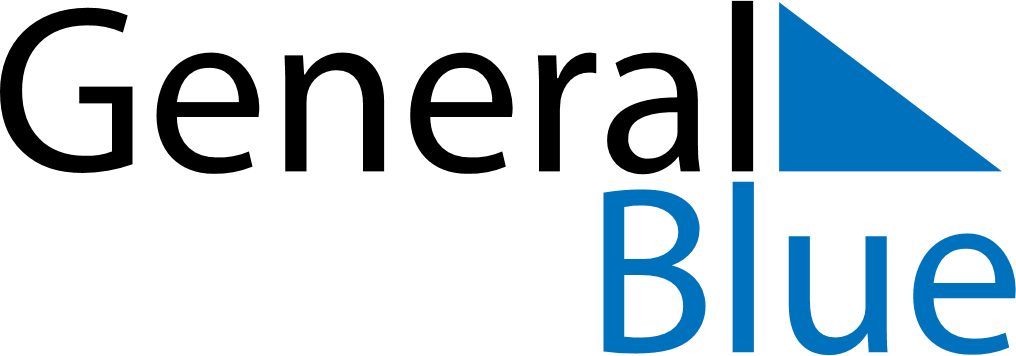 April 2030April 2030April 2030April 2030BahrainBahrainBahrainSundayMondayTuesdayWednesdayThursdayFridayFridaySaturday12345567891011121213Arafat DayArafat DayFeast of the Sacrifice (Eid al-Adha)14151617181919202122232425262627282930